Person (name)—name context flag, code NExported from METEOR(AIHW's Metadata Online Registry)© Australian Institute of Health and Welfare 2024This product, excluding the AIHW logo, Commonwealth Coat of Arms and any material owned by a third party or protected by a trademark, has been released under a Creative Commons BY 4.0 (CC BY 4.0) licence. Excluded material owned by third parties may include, for example, design and layout, images obtained under licence from third parties and signatures. We have made all reasonable efforts to identify and label material owned by third parties.You may distribute, remix and build on this website’s material but must attribute the AIHW as the copyright holder, in line with our attribution policy. The full terms and conditions of this licence are available at https://creativecommons.org/licenses/by/4.0/.Enquiries relating to copyright should be addressed to info@aihw.gov.au.Enquiries or comments on the METEOR metadata or download should be directed to the METEOR team at meteor@aihw.gov.au.Person (name)—name context flag, code NIdentifying and definitional attributesIdentifying and definitional attributesMetadata item type:Data ElementShort name:Name context flagSynonymous names:Name context flagMETEOR identifier:270261Registration status:Health!, Superseded 04/05/2005Community Services (retired), Superseded 25/08/2005Data Element Concept:Person (name)—name context flagValue Domain:Name context flag code NValue domain attributesValue domain attributesValue domain attributesRepresentational attributesRepresentational attributesRepresentational attributesRepresentation class:CodeCodeData type:NumberNumberFormat:NNMaximum character length:11ValueMeaningPermissible values:1Unreliable information2Name not for continued use3
 Special privacy/security requirement
 Data element attributes Data element attributes Collection and usage attributesCollection and usage attributesGuide for use:Code 1 Unreliable information:Should be used where it is known that the name recorded is a fictitious or partial name. These names should not be used for matching client data.Code 2 Name not for continued use: Includes certain tribal names which may not be appropriate for long term use.Code 3 Special Privacy/Security Requirements: May apply to names for which episodes are attached that should only be accessible to specified authorised persons. There must be a specific need to implement this additional security level. Local policy should provide guidance to the use of this code.Source and reference attributesSource and reference attributesSubmitting organisation:Standards AustraliaNational Health Data CommitteeNational Community Services Data CommitteeOrigin:Standards Australia 2002. Australian Standard AS5017-2002 Health Care Client Identification. Sydney: Standards AustraliaRelational attributesRelational attributesRelated metadata references:Has been superseded by Person (name)—name conditional use flag, code NCommunity Services (retired), Standard 25/08/2005Health!, Superseded 05/10/2016
Is re-engineered from  Name context flag, version 2, DE, Int. NCSDD & NHDD, NCSIMG & NHIMG, Superseded 01/03/2005.pdf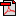  (14.8 KB)No registration statusImplementation in Data Set Specifications:Health care client identificationHealth!, Superseded 04/05/2005DSS specific information: Valid codes or blank.

